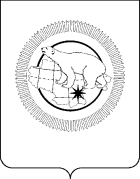 П Р И К А ЗВ целях реализации региональной программы профилактики и противодействия коррупции в Чукотском автономном округе на 2021-2024 годы, а также в целях повышения эффективности противодействия коррупции в Департаменте здравоохранения Чукотского автономного округа, ПРИКАЗЫВАЮ:1. Утвердить План мероприятий Департамента здравоохранения Чукотского автономного округа, приуроченных к Международному дню борьбы с коррупцией в 2022 году (далее – План) согласно приложению к настоящему приказу.2. Отделу административной, правовой и кадровой работы Департамента здравоохранения Чукотского автономного округа (Борисова А.Ю.):2.1. довести План  до всех сотрудников Департамента здравоохранения Чукотского автономного округа;2.2. разместить настоящий приказ на официальном сайте Чукотского автономного округа в информационно-телекоммуникационной сети «Интернет» http://чукотка.рф в разделе «Противодействие коррупции» во вкладке Департамента здравоохранения Чукотского автономного округа.3. Контроль за исполнением настоящего приказа оставляю за собой.Приложениек приказу ДепартаментаЗдравоохранения Чукотского автономного округаот 28.11.2022 № 980Утверждаюисполняющий обязанностиначальника ДепартаментаЗдравоохраненияЧукотского автономного округа_______________Е.А. Дроздова«28»  ноября 2022 г.План мероприятий Департамента здравоохранения Чукотского автономного округа, приуроченных к Международному дню борьбы с коррупцией в 2022 годуДЕПАРТАМЕНТ  ЗДРАВООХРАНЕНИЯ  ЧУКОТСКОГО  АВТОНОМНОГО  ОКРУГАот 28 ноября 2022 года№980г. АнадырьОб утверждении Плана мероприятий Департамента здравоохранения Чукотского автономного округа, приуроченных к Международному дню борьбы с коррупцией в 2022 годуИсполняющий обязанностиначальника ДепартаментаЕ.А. Дроздова№п/пНаименование мероприятияДатапроведенияПримечания1.Конкурс детских (семейных) работ «Коррупция глазами детей, а также их родителей» (поделка, рисунок)01.12.2022-09.12.20222.Единый день приёма граждан по вопросам противодействия коррупции09.12.2022Ответственный отдел административной, правовой и кадровой работы3.Работа «горячей линии» «Телефон доверия» по вопросам противодействия коррупции09.12.2022Ответственный отдел административной, правовой и кадровой работы4.Мероприятие по ознакомлению сотрудников Департамента с агитационными материалами по противодействию коррупции: памятками, листовками, буклетами09.12.2022Ответственный отдел административной, правовой и кадровой работы5.Направление в учреждения, находящиеся в ведомственном подчинении Департамента Плана совместных мероприятий, приуроченных к Международному дню борьбы с коррупцией, утверждённый Губернатором Чукотского автономного округаВ срок до 25.11.2022Ответственный отдел административной, правовой и кадровой работы6.Подведение итогов конкурса детских (семейных) работ «Коррупция глазами детей, а также их родителей» (поделка, рисунок)09.12.2022Размещение на официальном сайте Чукотского автономного округа в информационно-телекоммуникационной сети «Интернет», в разделе «Противодействие коррупции» Департамента